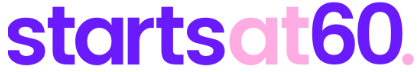 https://startsat60.com/discover/opinion/bloggers/the-valuable-initiative-giving-time-to-the-needs-of-carers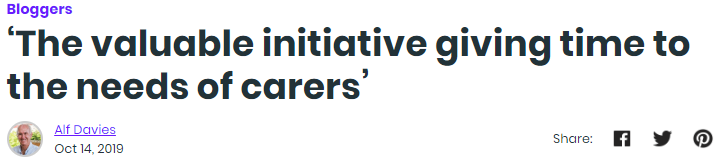 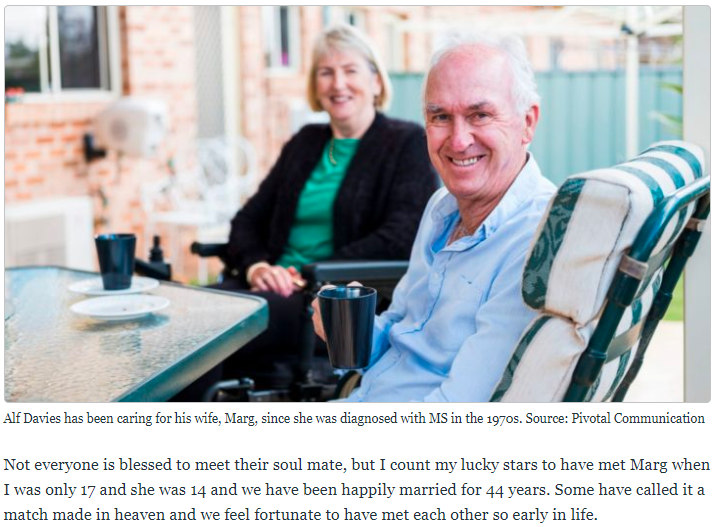 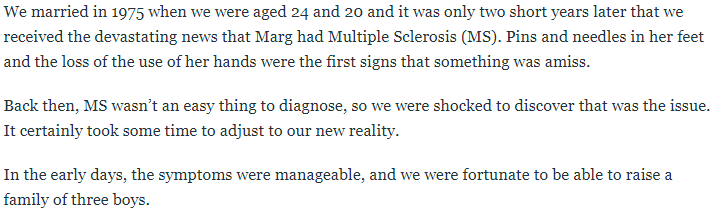 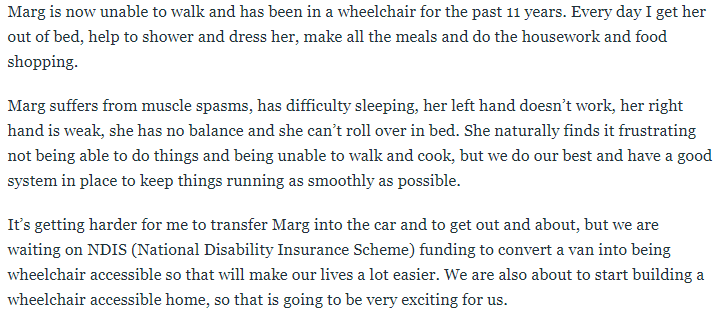 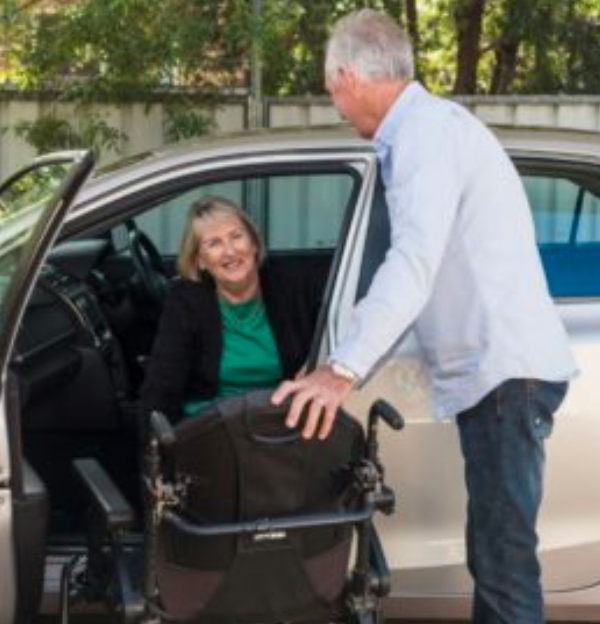 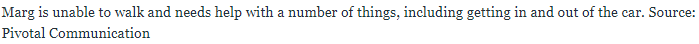 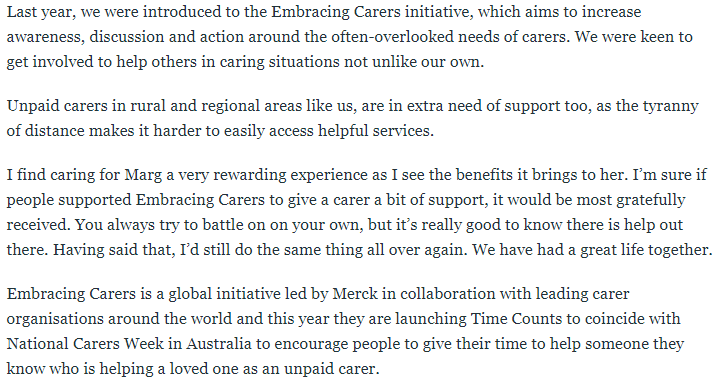 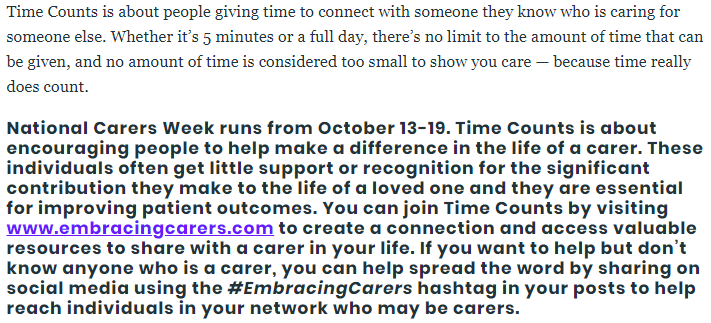 